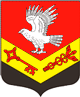 Муниципальное образование«ЗАНЕВСКОЕ   ГОРОДСКОЕ   ПОСЕЛЕНИЕ»Всеволожского муниципального района Ленинградской областиАДМИНИСТРАЦИЯПОСТАНОВЛЕНИЕ05.04.2021	№ 286д. ЗаневкаО внесении изменений в наименование объекта МО «Заневское городское поселение» В соответствии с Федеральным законом от 06.10.2003 № 131-ФЗ «Об общих принципах организации местного самоуправления в Российской Федерации», решением совета депутатов МО «Заневское городское поселение» от 24.05.2018 № 24 «Об утверждении Положения о порядке управления и распоряжения муниципальным имуществом МО «Заневское городское поселение», в связи с окончанием строительства на основании  муниципального контракта № МК-53/12-16 от 05.12.2016, положительного заключения государственной экспертизы № 47-1-4-0107-15 от 03.07.2015, актами о приемки выполненных работ в соответствии с проектной документацией № 35-1/13-ТКР.НВ, администрация муниципального образования «Заневское городское поселение» Всеволожского муниципального района Ленинградской области ПОСТАНОВЛЯЕТ:1. Изменить наименование сооружения коммунального хозяйства  с кадастровым  номером  47:07:0000000:94526, протяженностью 1179 м., назначение: 10) сооружения коммунального хозяйства, расположенного по адресу: Российская Федерация, Ленинградская область, Всеволожский муниципальный район, деревня Янино-2, с «Строительство трассы водопровода с целью водоснабжения индивидуальных жилых домов и закольцовки двух существующих водопроводов по адресу: Ленинградская область, Всеволожский район, д. Янино-2»  на  «Водопроводная сеть  с  целью водоснабжения индивидуальных жилых домов и закольцовки двух существующих водопроводов по адресу: Ленинградская область, Всеволожский район, д. Янино-2».2. Начальнику сектора управления муниципальным имуществом, учета и распределения муниципального жилищного фонда администрации Сердцелюбовой Т.В.:2.1. Подготовить техническую документацию, в соответствии с  п. 1 настоящего постановления;2.2. Внести изменение в Едином государственном реестре недвижимости Ленинградской области  в основные характеристики объекта, в наименование объекта, в соответствии с п. 1 настоящего постановления;2.3. Внести изменения реестр муниципального имущества и предоставить сведения по имуществу начальнику финансово-экономического сектора – централизованной бухгалтерии - главному бухгалтеру администрации Скидкину А.В. 3. Начальнику финансово-экономического сектора – централизованной бухгалтерии - главному бухгалтеру  администрации Скидкину А.В. провести необходимые действия по изменению в бухгалтерском учете нефинансовых активов имущества казны, указанного в пункте 1 настоящего постановления.4. Настоящее постановление вступает в силу после его подписания. 5. Настоящее постановление подлежит официальному опубликованию в газете «Заневский вестник» и размещению на официальном сайте муниципального образования http://www.zanevkaorg.ru.6. Контроль за исполнением настоящего постановления оставляю за собой.Временно исполняющий обязанности главы  администрации                                                                     В.В. Гречиц